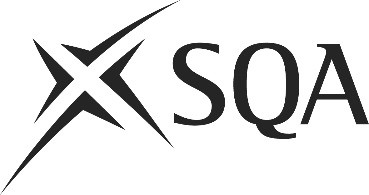 Unit PPL2FOH11 (HL31 04)	Provide Tourism Information Services to CustomersI confirm that the evidence detailed in this unit is my own work.I confirm that the candidate has achieved all the requirements of this unit.I confirm that the candidate’s sampled work meets the standards specified for this unit and may be presented for external verification.Unit PPL2FOH11 (HL31 04)	Provide Tourism Information Services to CustomersThis page is intentionally blankUnit PPL2FOH11 (HL31 04)	Provide Tourism Information Services to CustomersUnit PPL2FOH11 (HL31 04)	Provide Tourism Information Services to CustomersUnit PPL2FOH11 (HL31 04)	Provide Tourism Information Services to CustomersUnit PPL2FOH11 (HL31 04)	Provide Tourism Information Services to CustomersSupplementary evidenceCandidate’s nameCandidate’s signatureDateAssessor’s nameAssessor’s signatureDateCountersigning — Assessor’s name(if applicable)Countersigning — Assessor’s signature(if applicable)DateInternal verifier’s nameInternal verifier’s signatureDateCountersigning — Internal verifier’s name(if applicable)Countersigning — Internal verifier’s signature(if applicable)DateExternal Verifier’s initials and date (if sampled)Unit overviewThis unit is about being able to provide your customers with tourism information and advice. It is for receptionists, reservation staff, concierges and porters or similarly appointed staff. Customers visiting your premises will often have a range of enquiries regarding what is available to see and do while they are there. This unit is about providing that information to your guests. This could be about local attractions, leisure facilities or local shops and markets. To do this you must be able to identify what it is your customers want and to source and provide that information.Sufficiency of evidenceThere must be sufficient evidence to ensure that the candidate can consistently achieve the required standard over a period of time in the workplace or approved realistic working environment.Performance criteriaScope/RangeWhat you must do:What you must cover:There must be evidence for all Performance Criteria (PC). The assessor must assess PCs 1-3, 5, 8-10, 13 and 16 by directly observing the candidate’s work.  PCs 4, 6, 7, 11, 12, 14 and 15 may be assessed by alternative methods if observation is not possible.All scope/range must be covered. There must be performance evidence, gathered through direct observation by the assessor of the candidate’s work for:Work with customers on their tourism information needs	1	Welcome customers politely.2	Use open question techniques to identify your customers' needs.3	Use active listening skills when identifying your customers' needs.4	Make clear any areas you are uncertain of with your customer.5	Confirm with your customer the information they require.6	Check that the customer is willing to pay for any external tourism information services where applicable.7	Focus on your customers' needs while recognising other customers that may be waiting.Seek tourism information and offer advice to customers8	Identify sources that provide the information required by your customer.9	Provide information that is accurate, current and relates to your customers' needs.10	Provide relevant information and advice to your customers based on their needs.11	Explain clearly any restrictions with information and / or products and services.12	Offer information and advice on which you think best meets your customers' needs where several options are available.13	Confirm politely with your customers that they understand the information and advice you have given them.14	Give the customers written and/or printed confirmation of the information they have sought where appropriate.15	Offer alternatives for services that are not available once checked.16	Check that the customer is happy with the service you have provided and politely conclude the customer enquiry.three from:(a)	electronic sources (eg internet, social media)(b)	brochures(c)	directories(d)	timetables(e)	maps(f)	guidebooks(g)	external organisations(h)	leafletsEvidence for the remaining points under ‘what you must cover’ may be assessed through questioning or witness testimony.Evidence referenceEvidence descriptionDatePerformance criteriaPerformance criteriaPerformance criteriaPerformance criteriaPerformance criteriaPerformance criteriaPerformance criteriaPerformance criteriaPerformance criteriaPerformance criteriaPerformance criteriaPerformance criteriaPerformance criteriaPerformance criteriaPerformance criteriaPerformance criteriaEvidence referenceEvidence descriptionDateWhat you must doWhat you must doWhat you must doWhat you must doWhat you must doWhat you must doWhat you must doWhat you must doWhat you must doWhat you must doWhat you must doWhat you must doWhat you must doWhat you must doWhat you must doWhat you must doEvidence referenceEvidence descriptionDate12345678910111213141516Evidence referenceEvidence descriptionDateScope/RangeScope/RangeScope/RangeScope/RangeScope/RangeScope/RangeScope/RangeScope/RangeEvidence referenceEvidence descriptionDateWhat you must coverWhat you must coverWhat you must coverWhat you must coverWhat you must coverWhat you must coverWhat you must coverWhat you must coverEvidence referenceEvidence descriptionDateabcdefghKnowledge and understandingKnowledge and understandingEvidence referenceand dateWhat you must know and understandWhat you must know and understandEvidence referenceand dateFor those knowledge statements that relate to how the candidate should do something, the assessor may be able to infer that the candidate has the necessary knowledge from observing their performance or checking products of their work. In all other cases, evidence of the candidate’s knowledge and understanding must be gathered by alternative methods of assessment (eg oral or written questioning).For those knowledge statements that relate to how the candidate should do something, the assessor may be able to infer that the candidate has the necessary knowledge from observing their performance or checking products of their work. In all other cases, evidence of the candidate’s knowledge and understanding must be gathered by alternative methods of assessment (eg oral or written questioning).Evidence referenceand dateWork with customers on their tourism information needs1Why it is important to be helpful and polite2What open questioning techniques are3When and how to use open question techniques effectively4What active listening skills are5Why using active listening skills is helpful to your customer6Why it is essential to confirm your customers' needs7Why it is important to check your customer is happy with your service and how to deal with any dissatisfaction8Where information and sources are available and how you can access them9What tourism information your organisation possesses and where this is stored10Any discounts and / or arrangements your organisation may have negotiated with tourism organisations11What information is available without charge and what information is available with a charge12How to organise your customers in a manner that ensures all customers will be dealt with effectivelySeek tourism information and offer advice to customers13How to access and use a range of different information sources14A range of other external organisations that provide tourism information and how to contact them15Your company's procedures with regard to booking fees, liabilities and billing customers16How to effectively structure advice and what limitations there are to the advice you provide17The relevant parts of the disability discrimination legislation and its implications when giving advice and information to customers18What methods are available for providing written or printed information to customers19Methods for politely concluding customer interactionsEvidenceEvidenceDate123456Assessor feedback on completion of the unit